Name: _______________________________________________				Nervous System Worksheet 1 
 						    What is the name of the electrochemical message sent through neurons? _____________________________What is the name of the cell below? _____________________________Label the diagram below: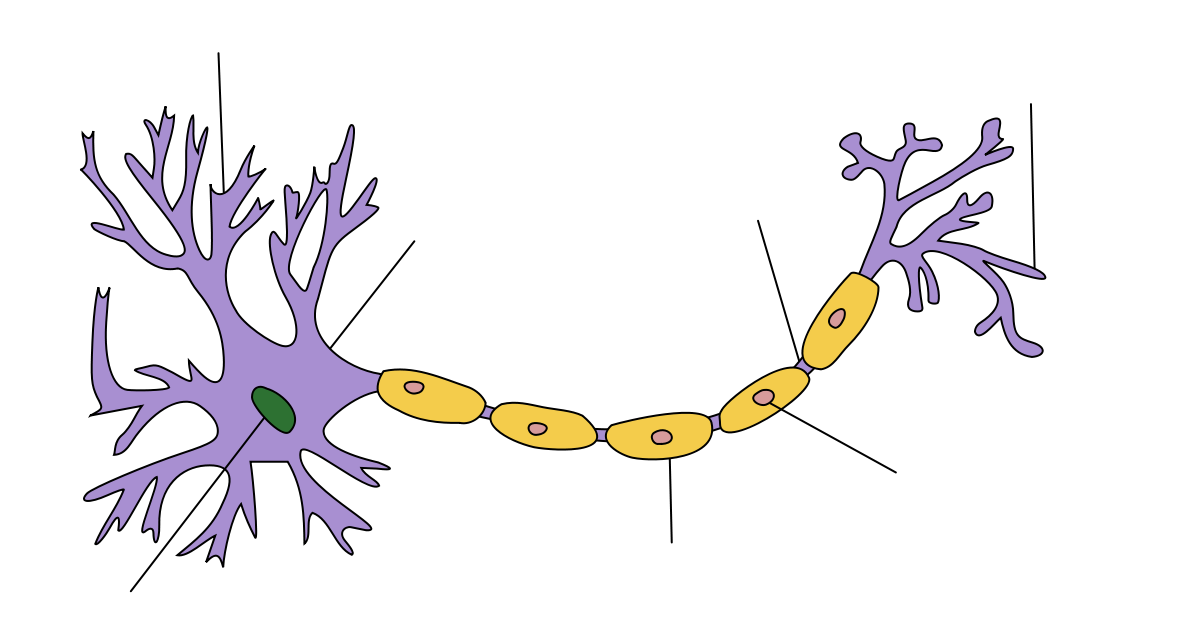 What is the purpose of the myelin sheath?
__________________________________________________________________________________________________________________________________________________________________________________________________________________________________What cell produces the myelin? _________________________________________________What is the area between two adjacent neurons called? _________________________________________________What chemical molecule is released by the synaptic knobs? ____________________________________________Draw a synapse below and label it:What are the three types of Neurons?_______________________________________    _______________________________________   _______________________________________What are the two parts of the central nervous system (CNS) ____________________________________________		____________________________________________What are the three parts of the Brain __________________________________________________    __________________________________________________   __________________________________________________ What type of response is processed by the spine and not the brain? ___________________________________ What are the two parts of the PNS____________________________________________		____________________________________________